VLOGA ZA SPONZORSTVO
Vlogo za sponzorstvo posredujete na elektronski naslov monika.ostir@te-sostanj.si  ali pošljete po navadni pošti na naslov: TERMOELEKTRARNA ŠOŠTANJ D.O.O., CESTA LOLE RIBARJA 18, 3325 ŠOŠTANJ. 
V kolikor je prostora za opis pri posamezni kategoriji premalo, lahko vlagatelj uporabi dodatne liste in doda priloge.


Vlagatelji, ki jim bodo dodeljena sponzorska sredstva, bodo morali o porabi sredstev poročati sponzorju z dokazili o izvedenih projektih. K izdanemu računu/računom morajo dodati obvezne priloge:Kratko poročilo o izvedenem dogodkuVsaj en izvod vsake tiskovine sponzorskega projekta, na katerem je objavljen logotip ali ime sponzorja, fotografije z dogodka, ki prikazujejo obeležje sponzorja na dogodku, povezavo na spletno stran ipd.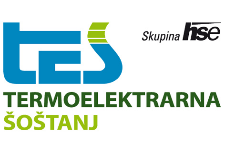 SP 170 - KOMUNICIRANJEIzdaja: 1OB SP  170 - 2Strani: 3IME/NAZIVNASLOVPOŠTA IN KRAJDEJAVNOSTTELEFONŠTEVILKA TRRDAVČNA ŠTEVILKAELEKTRONSKI NASLOVSPLETNA STRANKONTAKTNA OSEBATELEFON KONTAKTNE OSEBEELEKTRONSKI NASLOV KONTAKTNE OSEBEKRATKA PREDSTAVITEV VLAGATELJAKRATKA PREDSTAVITEV VSEBINE PROJEKTAPREPOZNAVNOST DOGODKA, EKIPE, INŠTITUCIJE,…OBISKANOST DOGODKACILJAN SKUPINA, RELEVANTNA ZA SPONZORJAPRILOŽNOSTI ZA SPONZORJA / OCENJEN PRISPEVEK K PREPOZNAVNOSTI IN PROMOCIJI SPONZORJAČASOVNA OPREDELITEV SODELOVANJADODATNE UGODNOSTI ŽELENA VIŠINA SREDSTEVKraj in datum:____________________________________Vlagatelj (podpis odgovorne osebe in žig):______________________________________________